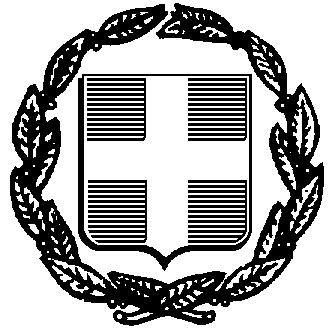 ΕΛΛΗΝΙΚΗ ΔΗΜΟΚΡΑΤΙΑ                                                                            ΤΡΙΚΑΛΑ  01/3/2023ΝΟΜΟΣ ΤΡΙΚΑΛΩΝ                                                                                      Αριθμ.πρωτ.: 13124ΔΗΜΟΣ ΤΡΙΚΚΑΙΩΝΔ/νση Οικονομικών ΥπηρεσιώνΤμήμα  Αξιοποίησης Δημοτικής ΠεριουσίαςΤαχ.Δ/νση: Ασκληπιού 18Πληρ.:Νταλάση ΑικατερίνηΤηλ.24313-51111 e-mail: kdalasi@trikalacity.grΔΙΑΚΗΡΥΞΗΤΟΥ ΔΗΜΟΥ ΤΡΙΚΚΑΙΩΝ  ΓΙΑ ΤΗΝ ΕΚΜΙΣΘΩΣΗ  ΜΕ ΦΑΝΕΡΗ ΠΛΕΙΟΔΟΤΙΚΗ ΠΡΟΦΟΡΙΚΗ ΔΙΑΔΙΚΑΣΙΑ       ΔΗΜΟΤΙΚΩΝ ΚΑΛΛΙΕΡΓΗΣΙΜΩΝ ΕΚΤΑΣΕΩΝ ΚΑΙ ΔΗΜΟΤΙΚΩΝ ΣΧΟΛΙΚΩΝ ΑΓΡΟΤΕΜΑΧΙΩΝ ΠΟΥ ΒΡΙΣΚΟΝΤΑΙ   ΣΤΗΝ ΚΟΙΝΟΤΗΤΑ ΤΡΙΚΚΑΙΩΝ ΚΑΙ ΣΥΓΚΕΚΡΙΜΕΝΑ ΣΤΗ ΜΠΑΛΚΟΥΡΑ ΜΠΑΡΑΣ ΣΤΟΥΣ ΟΙΚΙΣΜΟΥΣ ΡΙΖΑΡΙΟΥ-ΣΩΤΗΡΑ-ΑΓΙΩΝ ΑΠΟΣΤΟΛΩΝ-ΛΕΠΤΟΚΑΡΥΑΣ-ΚΑΡΥΕΣ ΚΑΙ ΣΤΗ ΚΟΙΝΟΤΗΤΑ  ΡΙΖΩΜΑΤΟΣ.Κριτήριο κατακύρωσης: Η υψηλότερη τιμήΤιμή εκκίνησης:  30€/ ανά στρέμμα ετησίως για τα αρδευόμενα Τιμή εκκίνησης:  20€/ ανά στρέμμα ετησίως για τα  μη αρδευόμενα Α.Ο.Ε. :  97/2023  (ΑΔΑ:ΡΞΥΝΩΗ9-ΥΤΜ)ΜΑΡΤΙΟΣ   2023ΔΙΑΚΗΡΥΞΗΟ Δήμαρχος Τρικκαίων      Έχοντας υπόψη:Τις διατάξεις του άρθρου 83 παραγρ.2β του Ν. 3852/10, όπως τροποποιήθηκαν από την παρ. 3 του άρθρου 78 του Ν. 4182/13 (ΦΕΚ 185/10.09.2013 τεύχος Α') και αντικαταστάθηκε από το άρθρο 84  παραγρ. 2β του N. 4555/18 (ΦΕΚ 133/19.07.2018 τεύχος Α'), σύμφωνα με το οποίο το συμβούλιο της δημοτικής κοινότητας εκφράζει γνώμες και διατυπώνει προτάσεις είτε με δική του πρωτοβουλία είτε κατόπιν παραπομπής,  από τα αρμόδια όργανα του δήμου, σχετικά με τα ακόλουθα θέματα: την αξιοποίηση των ακινήτων του δήμου, που βρίσκονται στην κοινότητα, την κάθε μορφής εκμίσθωση ή παραχώρηση εκτάσεων εντός των ορίων αυτής, καθώς και την εκποίηση, εκμίσθωση, δωρεάν παραχώρηση χρήσης, ανταλλαγή και δωρεά, περιουσιακών εν γένει στοιχείων του δήμου που βρίσκονται στα όρια της κοινότητας. Το άρθρο 192 του  Κώδικα Δήμων και Κοινοτήτων, που κυρώθηκε νομοθετικά με τον  Ν.3463/2006 όπως τροποποιήθηκε με την παρ. 1 του άρθρου 196 του Ν.4555/2018 σύμφωνα με το οποίο προβλέπεται ότι :«Η εκμίσθωση ακινήτων των Δήμων γίνεται με δημοπρασία. Η δημοπρασία επαναλαμβάνεται υποχρεωτικά για μια (1) φορά, εάν δεν παρουσιάστηκε κανένας πλειοδότης. Αν η δημοπρασία δεν φέρει αποτέλεσμα, η εκμίσθωση μπορεί να γίνει με απευθείας συμφωνία, της οποίας τους όρους καθορίζει το δημοτικό συμβούλιο». Το άρθρο 195 του Ν. 3463/2006 σύμφωνα με το οποίο :  «..η καλλιεργήσιμη γη του Δήμου ή της Κοινότητας, που περιλαμβάνεται στη δημοτική ή κοινοτική περιφέρεια, αφού βεβαιωθεί ως προς τη θέση, τα όρια και την έκταση, εκμισθώνεται ολόκληρη ή σε τμήματα, με δημοπρασία, που γίνεται ύστερα από απόφαση του δημοτικού ή κοινοτικού συμβουλίου, ανάμεσα σε δημότες κατοίκους του Δήμου ή της Κοινότητας που έχει την κυριότητα της γης, εφόσον στην απόφαση βεβαιώνεται ότι η έκταση δεν είναι απαραίτητη για τις ανάγκες της τοπικής κτηνοτροφίας. Με απόφαση της δημαρχιακής επιτροπής (σήμερα οικονομικής επιτροπής) ή του κοινοτικού συμβουλίου ορίζονται το κατώτατο όριο του μισθώματος και οι λοιποί όροι της δημοπρασίας, και μπορεί να απαγορευθεί να συμμετέχουν στη δημοπρασία ιδιοκτήτες καλλιεργήσιμων εκτάσεων ορισμένου αριθμού στρεμμάτων.Αν η δημοπρασία δεν φέρει αποτέλεσμα, επαναλαμβάνεται ανάμεσα σε όλους τους δημότες, ανεξάρτητα από την έκταση της καλλιεργήσιμης ιδιοκτησίας τους. Αν και στην περίπτωση αυτή, η δημοπρασία δεν φέρει αποτέλεσμα, επαναλαμβάνεται και μπορεί να συμμετάσχει σε αυτήν οποιοσδήποτε.Οι δήμοι και οι Κοινότητες μπορούν, με απόφαση του δημοτικού ή κοινοτικού συμβουλίου τους να εκμισθώνουν με δημοπρασία, για χρονικό διάστημα έως τριάντα (30) ετών, δημοτικές και κοινοτικές εκτάσεις που επιδέχονται καλλιέργεια και δενδροκομία και δεν υπάγονται στη ρύθμιση της παραγράφου 1, ώστε οι εκτάσεις αυτές να αξιοποιηθούν. Με την ίδια απόφαση καθορίζονται οι όροι της εκμίσθωσης».Τους τίτλους ιδιοκτησίας των δημοτικών σχολικών αγροτεμαχίων και των δημοτικών εκτάσεων όπως αυτά αναγράφονται αναλυτικά στην άνω απόφασης τις αποφάσεις των  Κοινοτήτων  Τρικκαίων και Ριζώματος,  καθώς και τα τοπογραφικά διαγράμματα της Δ/νσης Πολεοδομίας.Τις με αριθμ. Ε/Α: 241 & 265/08.02.2023 βεβαιώσεις της Δ/νσης Περιβάλοντος  και Αγροτικής Ανάπτυξης ότι η εκμίσθωση των κάτωθι δημοτικών  εκτάσεων και σχολικών αγροτεμαχίων  δεν επηρεάζει αρνητικά τις ανάγκες της τοπικής κτηνοτροφίας διότι λόγω επανειλημμένης εκμίσθωσης αυτών ως καλλιεργήσιμων γαιών, τα κάτωθι τεμάχια δεν αποτελούν επιλέξιμο βοσκότοπο και δεν χρησιμοποιούνται για τις ανάγκες της τοπικής κτηνοτροφίας,Την αριθ.  49/2023 απόφαση  Δημοτικού Συμβουλίου Δήμου Τρικκαίων για την έγκριση εκμίσθωσης των  δημοτικών σχολικών αγροτεμαχίων και δημοτικών εκτάσεων στην Κοινότητα Τρικκαίων, με την βεβαίωση ότι οι παραπάνω εκτάσεις αποτελούν καλλιεργήσιμη γη, δεν χρησιμοποιούνται από το Δήμο, δεν συμβάλλουν κατά κάποιο τρόπο στην εκπλήρωση των αναγκών της τοπικής κτηνοτροφίας, δεν επιδέχονται καλλιέργεια και δενδροκομία σύμφωνα με τις διατάξεις της παρ.3 του άρθρου 195 του Ν.2463/2006 και υπάγονται στη ρύθμιση της παραγράφου 1 του προαναφερόμενου άρθρου.Την αριθ.  52/2023 απόφαση  Δημοτικού Συμβουλίου Δήμου Τρικκαίων για την έγκριση εκμίσθωσης των  δημοτικών σχολικών αγροτεμαχίων και δημοτικών εκτάσεων στην Κοινότητα Ριζώματος, με την βεβαίωση ότι οι παραπάνω εκτάσεις αποτελούν καλλιεργήσιμη γη, δεν χρησιμοποιούνται από το Δήμο, δεν συμβάλλουν κατά κάποιο τρόπο στην εκπλήρωση των αναγκών της τοπικής κτηνοτροφίας, δεν επιδέχονται καλλιέργεια και δενδροκομία σύμφωνα με τις διατάξεις της παρ.3 του άρθρου 195 του Ν.2463/2006 και υπάγονται στη ρύθμιση της παραγράφου 1 του προαναφερόμενου άρθρου.Την αριθμ.  97/2023 απόφαση Οικονομικής Επιτροπής με τη οποία καθορίστηκαν οι όροι εκμίσθωσης των   δημοτικών καλλιεργήσιμων  εκτάσεων και δημοτικών σχολικών αγροτεμαχίων στην  Κοινότητα Τρικκαίων και Κοινότητα Ριζώματος ΠΡΟΚΗΡΥΣΣΕΙ δημόσια φανερή προφορική πλειοδοτική δημοπρασία ενώπιον της αρμόδιας επιτροπής διεξαγωγής δημοπρασιών του Δήμου Τρικκαίων, για την εκμίσθωση των κάτωθι  δημοτικών  σχολικών αγροτεμαχίων και δημοτικών εκτάσεων στην Κοινότητα Τρικκαίων και Κοινότητα Ριζώματος : ΚΟΙΝΟΤΗΤΑ ΤΡΙΚΚΑΙΩΝΚΟΙΝΟΤΗΤΑ ΡΙΖΩΜΑΤΟΣΟι όροι της εκμίσθωσης έχουν ως εξής:Θεσμικό ΠλαίσιοΤο Π.Δ. 270/81 περί καθορισμού των όρων διενέργειας δημοπρασιών για εκποίηση ή εκμίσθωση πραγμάτων των Δήμων και ΚοινοτήτωνΤις διατάξεις του άρθρου 83 παραγρ.2β του Ν. 3852/10, όπως τροποποιήθηκαν από την παρ. 3 του άρθρου 78 του Ν. 4182/13 (ΦΕΚ 185/10.09.2013 τεύχος Α') και αντικαταστάθηκε από το άρθρο 84  παραγρ. 2β του N. 4555/18 (ΦΕΚ 133/19.07.2018 τεύχος Α'Τις διατάξεις του άρθρου  195 του Ν.3463/2006Το άρθρο 192 του  Κώδικα Δήμων και Κοινοτήτων, που κυρώθηκε νομοθετικά με τον  Ν.3463/2006 όπως τροποποιήθηκε με την παρ. 1 του άρθρου 196 του Ν.4555/2018Τις διατάξεις του άρθρου 72,  παρ. στ,   του Ν.3852/2010Την 49/2023  (ΑΔΑ: 91ΦΡΩΗ9-ΒΥΥ)Απόφαση Δημοτικού Συμβουλίου Δήμου ΤρικκαίωνΤην 52/2023 (ΑΔΑ: 9ΖΤΗΩΗ9-ΗΛ3) Απόφαση Δημοτικού Συμβουλίου Δήμου ΤρικκαίωνΤην αριθμ.97/2023(ΑΔΑ: ΡΞΥΝΩΗ9-ΥΤΜ) απόφαση οικονομικής επιτροπήςΆρθρο  1   Η Δημοπρασία είναι φανερή, προφορική και πλειοδοτική και θα γίνει στην αίθουσα συνεδριάσεων του Δημοτικού Συμβουλίου του Δημαρχιακού Μεγάρου που βρίσκεται στην οδό Ασκληπιού 18,  ενώπιον της Επιτροπής Διεξαγωγής Δημοπρασιών για εκποίηση ή εκμίσθωση πραγμάτων του Δήμου στις 15  Μαρτίου  2023, ημέρα Τετάρτη  και ώρα 10:30 π.μ και  δικαίωμα συμμετοχής στη δημοπρασία έχουν όλοι οι δημότες-κάτοικοι του Δήμου Τρικκαίων.  Αν η δημοπρασία αποβεί άγονη θα επαναληφθεί σύμφωνα με το άρθρο 6 του Π.Δ.270/1981 με τους ίδιου όρους στην αίθουσα συνεδριάσεων του Δημοτικού Συμβουλίου του Δημαρχιακού Μεγάρου που βρίσκεται στην οδό Ασκληπιού 18, σε ημερομηνία και ώρα που θα οριστεί στην περιληπτική διακήρυξη επαναληπτικής δημοπρασίας του Δημάρχου Δήμου Τρικκαίων και δικαίωμα συμμετοχής έχει οποιοσδήποτε.Άρθρο  2   Η διάρκεια της μίσθωσης αρχίζει από την ημερομηνία υπογραφής της σύμβασης μίσθωσης και λήγει την 31/12/2027. Το ελάχιστο όριο πρώτης προσφοράς για τα ανωτέρω δημοτικά σχολικά αγροτεμάχια και   δημοτικές καλλιεργήσιμες εκτάσεις,  ορίζεται στο ποσό των  30,00 €/ ανά στρέμμα ετησίως  για τα αρδευόμενα  και         στο ποσό των  20,00€/ ανά στρέμμα ετησίως  για μη αρδευόμενα ( αφορά το δημοτικό σχολικό  αγροτεμάχιο στις Καρυές και το δημοτικό σχολικό  αγροτεμάχιο  στο Ρίζωμα )   Οι προσφορές των πλειοδοτών πρέπει να γίνονται ανά 3€ τουλάχιστον, απαγορευμένης μικρότερης προσφοράς. Κάθε προσφορά είναι υποχρεωτική για τον πλειοδότη, η δε υποχρέωση αυτή μεταβιβάζεται αλληλοδιαδόχως από τον πρώτο στους επόμενους και επιβαρύνει τον τελευταίο πλειοδότη.Άρθρο  3   Οι συμμετέχοντες θα πρέπει, επί ποινή αποκλεισμού, να προσκομίσουν τα παρακάτω δικαιολογητικά :   Βεβαίωση δημοτικής ενημερότητας από την Ταμειακή Υπηρεσία του Δήμου Τρικκαίων για τον συμμετέχοντα  και τον εγγυητή του.Πιστοποιητικό περί εγγραφής του συμμετέχοντα στο δημοτολόγιο του Δήμου Τρικκαίων και μονίμου κατοικίας αυτού.Εγγύηση συμμετοχής σε γραμμάτιο σύστασης παρακαταθήκης του Ταμείου Παρακαταθηκών και Δανείων ή εγγυητική επιστολή αναγνωρισμένης τράπεζας, ή βεβαίωση του Ταμείου Παρακαταθηκών και Δανείων για παρακατάθεση σ’ αυτό, ποσού ίσου με το 10% του ελαχίστου ορίου πρώτης προσφοράς, υπολογιζόμενου για ένα έτος. Η παραπάνω εγγύηση συμμετοχής αποδίδεται στον μεν πλειοδότη μετά την υπογραφή του συμφωνητικού στους δε υπόλοιπους μετά από τον τερματισμό της δημοπρασίας.Φωτοαντίγραφο αστυνομικής ταυτότητας του συμμετέχων και του εγγυητή του. Σε περίπτωση που ο συμμετέχων εκμίσθωνε αγροτεμάχιο στο οποίο υπάρχει δημοτική γεώτρηση, θα πρέπει να προσκομίσει εξοφλητική απόδειξη  του λογαριασμού  των τελών  ηλεκτρικής ενέργειας  της γεωτρήσεως.Υπεύθυνη δήλωση του συμμετέχοντος ότι αν ανακηρυχτεί πλειοδότης αγροτεμαχίου,  θα καταβάλει το αναλογούν τέλος  ηλεκτρικής ενέργειας  της γεωτρήσεως.Υπεύθυνη δήλωση του Ν. 1599/1986 ότι έλαβε γνώση και έχει μελετήσει λεπτομερώς τους όρους της παρούσας διακήρυξης τους οποίους αποδέχεται πλήρως και ανεπιφύλαχτα.Να παρουσιάσει την ημέρα της δημοπρασίας αξιόχρεο εγγυητή, ο οποίος θα υπογράψει τα πρακτικά της δημοπρασίας και θα είναι σε όλα συνυπεύθυνος με τον τελευταίο πλειοδότη μισθωτή για την εκπλήρωση των όρων της συμβάσεως. Η φερεγγυότητα του εγγυητή εναπόκειται στην κρίση της Οικονομικής Επιτροπής.Αν κάποιος πλειοδοτεί για λογαριασμό άλλου, οφείλει να δηλώσει αυτό στην επιτροπή της δημοπρασίας πριν την έναρξη της διαδικασίας, στην οποία πρέπει να παρουσιάσει για τον σκοπό αυτό εξουσιοδότηση με θεωρημένο το γνήσιο της υπογραφής ή  μέσω της ενιαίας ψηφιακής πύλης   gov.gr . ΄Αρθρο 4Το μίσθωμα ορίζεται ως ετήσιο, ανά ημερολογιακό έτος, και ισούται με τον γινόμενο των στρεμμάτων του αγροτεμαχίου επί του επιτευχθέντος μισθώματος ανά στρέμμα. Καταβάλλεται δε εμπρόθεσμα μέχρι την 31η Δεκεμβρίου κάθε έτους, διαφορετικά επιβαρύνεται με τις ανάλογες προσαυξήσεις. Ειδικότερα, για το πρώτο μισθωτικό έτος (2023) το αναλογούν μίσθωμα θα καταβληθεί στο ακέραιο μέχρι την 31.12.2023 ανεξαρτήτως της ημερομηνίας υπογραφής της σύμβασης.Σε περίπτωση πρόωρης λύσης της μίσθωσης κατόπιν αιτήσεως του μισθωτή, θα καταβληθεί το αναλογούν μίσθωμα για το έτος λύσεως της μίσθωσης, από την  01  Ιανουαρίου έως και την ημερομηνία  που θα αναφέρεται στην απόφαση του Δημοτικού Συμβουλίου περί έγκρισης της λύσης μίσθωσης, με παράλληλη κατάπτωση της εγγύησης καλής εκτέλεσης των όρων μίσθωσης  υπέρ του Δήμου Τρικκαίων.Οι πλειοδότες-μισθωτές είναι υπεύθυνοι για την πληρωμή των αναλογούντων τελών  ηλεκτρικής ενέργειας  της γεωτρήσεως.΄Αρθρο 5    Η σιωπηρή αναμίσθωση καθώς και η υπεκμίσθωση των παραπάνω εκτάσεων απαγορεύεται απόλυτα.Άρθρο 6    Οι μισθωτές δεν αποκτούν κανένα δικαίωμα από την μη έγκριση των πρακτικών της δημοπρασίας από τα αρμόδια από το Νόμο όργανα.  Άρθρο  7   Επί πλέον ο τελευταίος πλειοδότης-μισθωτής πρέπει κατά την υπογραφή της συμβάσεως να προσκομίσει  εγγυητική επιστολή καλής εκτέλεσης  από το Ταμείο  Παρακαταθηκών και Δανείων  ή από Τραπεζικό Ίδρυμα, ποσού ύψους ίσου με το 10% επί του μισθώματος ενός έτους, όπως αυτό θα επιτευχθεί στην δημοπρασία.Άρθρο 8Η δημοπρασία επαναλαμβάνεται οίκοθεν από τον δήμαρχο εάν δεν παρουσιάσθηκε κατ' αυτήν πλειοδότης.Η δημοπρασία επαναλαμβάνεται κατόπιν αποφάσεως του δημοτικού συμβουλίου όταν:α) Το αποτέλεσμα αυτής δεν εγκριθεί από την Οικονομική επιτροπή ή το Δημοτικό Συμβούλιο ή την αρμόδια Διοικητική Αρχή λόγω ασύμφορου του επιτευχθέντος αποτελέσματος ή σφάλματος στη διενέργεια της δημοπρασίας.β) Μετά την κατακύρωση της δημοπρασίας, ο τελευταίος πλειοδότης και ο εγγυητής του αρνούνται να υπογράψουν τα πρακτικά, ή τη σύμβαση μίσθωσης, επίσης όταν μετά την κοινοποίηση στον τελευταίο πλειοδότη της εγκριτικής επί του αποτελέσματος της δημοπρασίας αποφάσεως δεν προσέλθει αυτός εμπροθέσμως για την σύνταξη και υπογραφή της σύμβασης.γ) Στην ανωτέρω περίπτωση της παραγράφου 2 β) η δημοπρασία, επαναλαμβάνεται σε βάρος του τελευταίου πλειοδότη και του εγγυητή αυτού. Ως ελάχιστο δε όριο προσφοράς ορίζεται το επ' ονόματι τούτου κατακυρωθέν ποσόν, δυνάμενο να μειωθεί με απόφαση του Δημοτικού Συμβουλίου.δ) Η επαναληπτική δημοπρασία γνωστοποιείται με περιληπτική διακήρυξη του δημάρχου αναφερομένης στους όρους της πρώτης διακήρυξης και δημοσιευομένης πέντε (5) τουλάχιστον ημέρες προ της ημέρας της διενέργειας της δημοπρασίας. Διεξάγεται δε σύμφωνα με τα όσα αναφέρθηκαν.ε) Η επανάληψη της δημοπρασίας ενεργείται με βάση τη δοθείσα τελευταία προσφορά κατά την προηγούμενη δημοπρασία.         Άρθρο 9     Οι μισθωτές είναι υποχρεωμένοι μέσα σε δέκα (10) ημέρες από της κοινοποιήσεως σ’ αυτούς της αποφάσεως της Αποκεντρωμένης Διοίκησης Θεσσαλίας και Στερεάς Ελλάδας για την έγκριση του αποτελέσματος της δημοπρασίας να προσέλθουν με τους εγγυητές τους για τη σύνταξη και υπογραφή των συμφωνητικών, αλλιώς κηρύσσονται αυτοδίκαια έκπτωτοι και γίνεται αναπλειστηριασμός σε βάρος αυτών και των εγγυητών τους. Θα είναι δε συνυπεύθυνοι απέναντι στο Δήμο και οι δύο στην περίπτωση που στην νέα δημοπρασία θα επιτευχθεί μικρότερο μίσθωμα. Από τη λήξη της προθεσμίας αυτής η σύμβαση θεωρείται ότι καταρτίστηκε οριστικά.Άρθρο 10   Η έγκριση  του αποτελέσματος της δημοπρασίας και των τυχόν επαναληπτικών είναι στην κρίση της Οικονομικής Επιτροπής και της Αποκεντρωμένης Διοίκησης Θεσσαλίας και Στερεάς Ελλάδας  χωρίς απ’ αυτό να δημιουργείται κανένα δικαίωμα υπέρ του τελευταίου πλειοδότη.Άρθρο  11Ο Δήμος διατηρεί το δικαίωμα να μεταβάλει το χρονοδιάγραμμα της δημοπρασίας, ή να επαναλάβει την δημοπρασία με ή χωρίς τροποποίηση των όρων, χωρίς να γεννάται οποιοδήποτε σχετικό δικαίωμα αποζημίωσης του πλειοδότη και των λοιπών υποψηφίων που έλαβαν μέρος στη δημοπρασία. Άρθρο  12  Οι τελευταίοι πλειοδότες και οι εγγυητές τους, δεν θα έχουν καμία αξίωση από το Δήμο εάν καταστραφεί η συγκομιδή τους, χωρίς να εξαιρείται και η περίπτωση της θεομηνίας.Άρθρο  13  Ο Δήμος Τρικκαίων δεν έχει καμία υποχρέωση να διατηρεί και να διαφυλάσσει τα σύνορα της παραπάνω εκτάσεως, τις υπέρ αυτού δουλείες, τα όρια αυτού και εν γένει το μίσθιο σε καλή κατάσταση, προστατεύοντας αυτό απέναντι σε κάθε καταπάτηση. Την υποχρέωση αυτή, την αναλαμβάνει ο τελευταίος πλειοδότης, να προστατεύει  δηλαδή την παραπάνω έκταση με κάθε νόμιμο μέσο.    Άρθρο  14    Ο Δήμος Τρικκαίων δεν ευθύνεται έναντι του τελευταίου πλειοδότη για την πραγματική κατάσταση στην οποία βρίσκεται η ενοικιαζόμενη έκταση της οποίας έχει λάβει γνώση ο πλειοδότης και αποδέχεται με τη συμμετοχή του στη δημοπρασία. Με  την  υποβολή  της  συμμετοχής θεωρείται  αυτοδίκαια  ότι  ο  διαγωνιζόμενος αποδέχεται  ανεπιφύλακτα  τους  όρους  της  παρούσας  διακήρυξης  και  δεν δύναται  να υπαναχωρήσει για οποιονδήποτε λόγο.Άρθρο  15   Μετά τη λήξη της μίσθωσης οι μισθωτές είναι υποχρεωμένοι τις παραπάνω εκτάσεις να τις παραδώσουν στον ιδιοκτήτη Δήμο αλλιώς ευθύνονται σε αποζημίωση η οποία ορίζεται από τώρα σε  ποσό ίσο με το 10% επί του επιτευχθέντος μισθώματος  για κάθε μέρα καθυστέρησης. Ο Δήμος επιφυλάσσεται του δικαιώματος έναντι του Νόμου «περί εξώσεως δυστροπούντων μισθωτών».Άρθρο  16  Η διακήρυξη θα δημοσιευθεί σύμφωνα με το άρθρο 4 του Π.Δ. 270/1981 με φροντίδα του Δημάρχου τουλάχιστον δέκα ημέρες πριν από τη διενέργεια της δημοπρασίας με τοιχοκόλληση αντιγράφου αυτής στον πίνακα ανακοινώσεων του δημοτικού καταστήματος  επί της οδού Ασκληπιού 18 –Τρίκαλα, στον πίνακα ανακοινώσεων της  Κοινότητας  Τρικκαίων  και της κοινότητας Ριζώματος, καθώς  επίσης  και στην ιστοσελίδα του Δήμου ΤρικκαίωΆρθρο  17   Πληροφορίες για τη δημοπρασία παρέχονται καθημερινά, τις εργάσιμες ημέρες από ώρες από 09:00’-13:00’ στο τμήμα Αξιοποίησης Δημοτικής Περιουσίας του Δήμου Τρικκαίων και στο τμημα Εσόδων της Υποδιεύθυνσης Προσόδων του Δήμου Τρικκαίων, διεύθυνση Ασκληπιού 18, ΤΚ 421 31 - Τρίκαλα, τηλέφωνο 2431351115 -2431351111 (αρμόδιοι υπάλληλοι Χαχάμης Γεώργιος και Νταλάση Αικατερίνη  )..                               Ο ΔΗΜΑΡΧΟΣ ΤΡΙΚΚΑΙΩΝΠΑΠΑΣΤΕΡΓΙΟΥ ΔΗΜΗΤΡΗΣα/αΠεριγραφή ακινήτουΕπιφά-νεια (στρέμματα)ΘέσηΑριθμός τεμαχίου αναδασμούΔημ. Κοινότητα /Οικισμός1Δημοτική έκταση56,00ΠαπαδιέςΤμήμα Ε3 του ΚΑΕΚ 451305612001Ριζαριού2Δημοτική έκταση60,90ΜεριάςΤμήμα  του ΚΑΕΚ 451305604047Ριζαριού3Δημοτική έκταση80,4788Σωτήρα4Δημοτική έκταση     27,16ΣγάρεςΤμήμα του αριθ. 186  τεμαχίουΆγιοι Απόστολοι5Δημοτική έκταση     37,58ΣγάρεςΤμήμα του αριθ. 184α  τεμαχίουΆγιοι Απόστολοι6Δημοτικό σχολικό αγροτεμάχιο     71,19Σγάρες Συκιά 61Άγιοι Απόστολοι7Δημοτική έκταση     124,60Μπαλκούρα Τμήμα του αριθ. 100 τεμαχίουΜπαλκούρα8Δημοτικό σχολικό αγροτεμάχιο32,76   Μπαλκούρα 57α    του 705 του αναδασμούΜπαλκούρα  9Δημοτικό σχολικό αγροτεμάχιο αποτελούμενο από τα κάτωθι 2 τεμάχια (1 και 10 επιφανείας  οκτώ(8) στρεμμάτων έκαστο)16,00--------------------Λεπτοκαρυάς10Δημοτικό σχολικό αγροτεμάχιο3,8310 ( τμήμα του ΚΑΕΚ 451305708028)Καρυέςα/αΠεριγραφή ακινήτουΕπιφά-νεια (στρέμματα)ΘέσηΑριθμός τεμαχίου αναδασμούΔημ. Κοινότητα /Οικισμός1Δημοτική σχολικό αγροτεμάχιο16,499Άγιος Νικόλαος1134Ριζώματος 2Δημοτική έκταση14,360Φκολόγια 244Ριζώματος